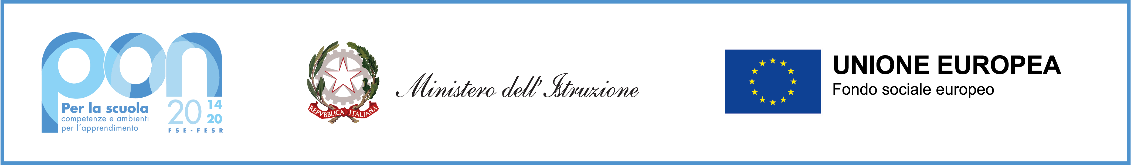 RICHIESTA ISCRIZIONE MODULO PON (avviso 36723 del 15/03/2023)“Per un nuovo anno insieme - Senior”I sottoscritti genitori/esercenti la responsabilità genitoriale [COGNOME Nome] ………………………………………………………………………………………………..…….Dell’alunno (a) [COGNOME Nome]……………………………………………………………………….Chiedono la sua iscrizione al modulo di cui all’intestazione.Dichiarano di aver preso visione dei contenuti del modulo e del suo calendario. Sono consapevoli che l’iscrizione al modulo è facoltativa, ma la frequenza è obbligatoria.Firma	FirmaI dati saranno trattati nel rispetto della normativa sulla privacy. L’informativa è nella sezione dedicata a questo specifico PON all’indirizzo: www.icaquileia.edu.it